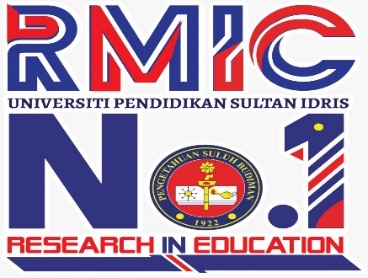 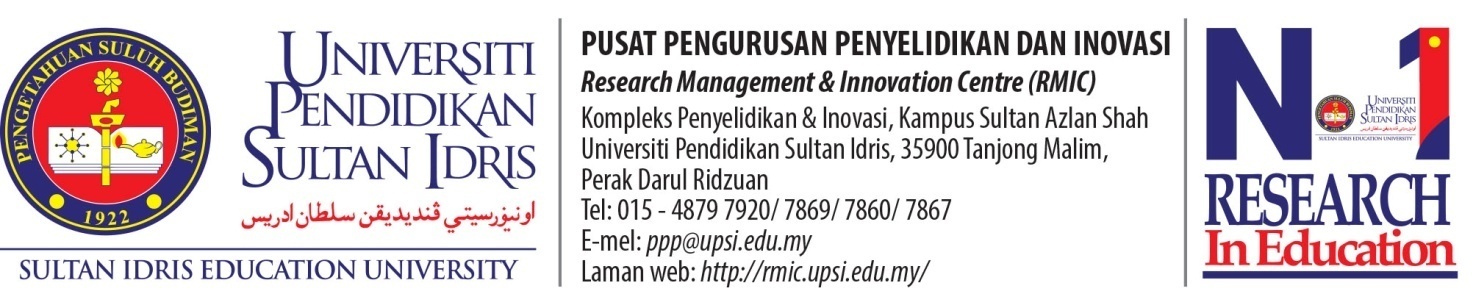 BORANG PERMOHONAN PENDAFTARAN HARTA INTELEK/ INTELLECTUAL PROPERTY APPLICATION FORM*Sila lampirkan bahan-bahan berkaitan dengan produk/ Please attach materials related to the product*Sila lampirkan senarai nama jika ruangan tidak mencukupi/Please attach a list of names if space provided  is insufficient.AMAKLUMAT PEMOHONApplicant DetailsMAKLUMAT PEMOHONApplicant DetailsMAKLUMAT PEMOHONApplicant DetailsNama Pemohon/ Name of ApplicantNama Pemohon/ Name of Applicant:No. Kad Pengenalan / IC NoNo. Kad Pengenalan / IC No:No. Telefon/ Telephone no No. Telefon/ Telephone no :Fakulti / FacultyFakulti / Faculty:BBUTIRAN PRODUKProduct Details BUTIRAN PRODUKProduct Details BUTIRAN PRODUKProduct Details Nama Produk/Product Tittle Nama Produk/Product Tittle :Tajuk Geran dan No Kod Geran / Title Grant and Number Code GrantTajuk Geran dan No Kod Geran / Title Grant and Number Code Grant:Keterangan Ringkas Produk/ Description  Of ProductKeterangan Ringkas Produk/ Description  Of Product:CCADANGAN PERLINDUNGAN HARTA INTELEKProposed Intellectual Property  ProtectionCADANGAN PERLINDUNGAN HARTA INTELEKProposed Intellectual Property  ProtectionBILJenis Perlindungan/Type of ProtectionSila Tandakan/Please Tick1.Cop Dagangan/Trademark2.RekaBentuk Industri/Industry Design3.Copyright4.PetunjuK Geografi/Geographical Indication5.Rekaan Susun Atur Litar Bersepadu/IC Layout Design6.Paten7.Rahsia Perdagangan/Trade Secret8.Varieti Tumbuhan/Plant Varieties9.Inovasi Utiliti/Utility Innovation10.Spesies Mikro Baru/New Microbial  SpeciesDPERATUSAN EKUITI/PEGANGAN Percentage of Equity/SharePERATUSAN EKUITI/PEGANGAN Percentage of Equity/SharePERATUSAN EKUITI/PEGANGAN Percentage of Equity/ShareBilNama/ NameFakulti/ Organisasi% Ekuiti/Equity1.2.3.4.5. EPERAKUANDeclarationPERAKUANDeclarationSaya dengan ini mengaku bahawa  semua maklumat yang dinyatakan di sini adalah tepat dan benar.I hereby declare that all information stated here is accurate and true.Saya dengan ini mengaku bahawa  semua maklumat yang dinyatakan di sini adalah tepat dan benar.I hereby declare that all information stated here is accurate and true.Saya dengan ini mengaku bahawa  semua maklumat yang dinyatakan di sini adalah tepat dan benar.I hereby declare that all information stated here is accurate and true.PENGESAHAN DEKAN / TIMBALAN DEKAN (PENYELIDIKAN & INOVASI)verification by the Dean / Deputy Dean (Research & Innovation)PENGESAHAN DEKAN / TIMBALAN DEKAN (PENYELIDIKAN & INOVASI)verification by the Dean / Deputy Dean (Research & Innovation)PENGESAHAN DEKAN / TIMBALAN DEKAN (PENYELIDIKAN & INOVASI)verification by the Dean / Deputy Dean (Research & Innovation)KELULUSAN PENGARAH PUSAT PENGURUSAN PENYELIDIKAN Approval by the Director of RMICKELULUSAN PENGARAH PUSAT PENGURUSAN PENYELIDIKAN Approval by the Director of RMICKELULUSAN PENGARAH PUSAT PENGURUSAN PENYELIDIKAN Approval by the Director of RMIC